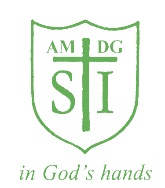 St Ignatius' MilestonesYear 2 C L A S STake part in a local area walk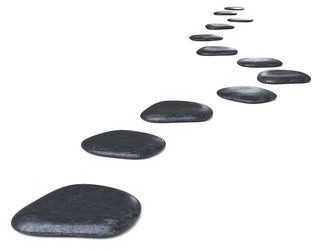 Design/Make a sandwich Create an obstacle courseVisit a museum Learn a song by heart        Make up a class danceLearn to tie shoe lacesShare a memory from the pastVisit a war memorial